Свительская А.А.  Иркутский государственный университет путей сообщения,  магистр кафедры «Финансы и бухгалтерский учет»,(664074, Россия, г. Иркутск, ул. Чернышевского, 15тел.: +79501299467 e-mail: anastasiya0190@gmail.com.)Svitelskaya A. A.  Irkutsk State Transport University, Irkutsk, Russian Federation, master of the Department of Finance and accounting(664074, Russia, Irkutsk, Chernyshevsky str. 15 tel.: +79501299467 e-mail: anastasiya0190@gmail.com)Русакова О.И. Иркутский государственный университет путей сообщения,  канд. экон. наук, доцент, декан факультета «Экономика и финансы», (664074, Россия, г. Иркутск, ул. Чернышевского, 15тел.: +79025688172 e-mail: rusakova.oi@yandex.ru)Rusakova O. I.Irkutsk State Transport University, PhD in Economics, Associate ProfessorDean of the faculty of Economics and Finance,(664074, Russia, Irkutsk, Chernyshevsky str. 15  tel..: +79025688172, e-mail: rusakova.oi@yandex.ru)Зарубежный опыт инвестиционного страхования жизни на примере СШААннотация: В статье рассматриваются практические аспекты инвестиционного страхования жизни в США. Представлены ведущие компании по ИСЖ за 2019 год. Приведены данные по страховым премиям, собранным по страхованию жизни и аннуитетов за 2017 – 2019 годы. Приведены направления инвестирования средств по страхованию жизни и аннуитетов за период с 2017 по 2019 гг. Рассматриваются Топ-10 лидеров по страховым премиям по таким сегментам страхового рынка как индивидуальное и групповое страхования жизни, собранным в 2019 году.Ключевые слова: рынок страхования жизни, инвестиционное страхование жизни, страхование жизни и аннуитетов, страховой продукт, индивидуальное страхование жизни, групповое страхование жизни, каналы продаж.Foreign experience of investment life insurance on the example of the USAAbstract: The article examines the practical aspects of investment life insurance in the United States. The leading ILI companies for 2019 are presented. Provides data on insurance premiums collected on life insurance and annuities for 2017 - 2019. The directions of investment in life insurance and annuities for the period from 2017 to 2019 are given. The Top 10 leaders in insurance premiums in such segments of the insurance market as individual and group life insurance, collected in 2019, are considered.Key words: life insurance market, investment life insurance, life and annuity insurance, insurance product, individual life insurance, group life insurance, sales channels. ВведениеИностранные регуляторы рассматривают продукты страхования жизни не только как инструмент сбережения, но и как механизм повышения уровня защиты граждан на случай неблагоприятных событий, связанных с жизнью и здоровьем. Страхование жизни является также источником финансирования целевых расходов граждан, таких как будущие расходы на образование детей, длительный уход за пожилыми людьми и так далее. Учитывая важность страхования жизни, регуляторы во всем мире уделяют пристальное внимание данному сегменту финансового рынка, включая создание льготных условий для страхования жизни, что позволяет использовать его в качестве одного из наиболее эффективных инструментов формирования социальной политики. Методология исследованияТеоретической основой исследования послужили труды P.P. Boyle, E.S. Schwartz и M.J. Brennan, в статьях которых (в 1977 и 1979 гг.) описаны некоторые из элементов продуктов страхования жизни [4], а также работы Бородавко Л., Головань С., Русаковой О., Семеновой Е., посвященные этим вопросам [2], [5]. Результаты исследованияАмериканский страховой бизнес отличается огромным размахом и не имеет себе равных в мире. Американские страховые монополии контролируют примерно 50% всего страхового рынка индустриально развитых стран мира. В США работает свыше 8 тыс. компаний имущественного страхования и около 2 тыс. компаний по страхованию жизни.Согласно данным S&P Global Market Intelligence, в 2019 г. чистые премии страховой отрасли США составили $1,32 трлн, причем премии, собранные страховщиками имущества и несчастных случаев, составили 48%, а премии страховщиками жизни и аннуитетов - 52%.Чистые премии, собранные с сектора страхования жизни и аннуитетов, составили в 2019 году $ 678,7 млрд.Хотя большинство частных медицинских страховок собрано компаниями, специализирующимися в этой области бизнеса, страховщики жизни и имущества и несчастных случаев также осуществляют покрытие, называемое страхованием от несчастных случаев и медицинским страхованием. Общий объем собранных премий частного медицинского страхования в 2019г. составил $968,3 млрд, в том числе: $757,4 млрд из сегмента медицинского страхования; $204,1 млрд из сегмента пожизненного и аннуитетного страхования; и $6,7 млрд, с имущества и несчастных случаев согласно данным S&P Global Market Intelligence. Сектор медицинского страхования также включает государственные программы.По данным Национальной ассоциации страховых комиссаров, в 2019 г. в США насчитывалось 5965 страховых компаний. Это число включает в себя: компании по страхованию имущества и несчастных случаев (2496 компаний), жизни и аннуитетов (837 компаний), здоровья (952 компании), взаимного страхования (82 компании), титула (61 компания), перестрахования (243 компании) и другие компании (1251).По данным S&P Global Market Intelligence, общий объем денежных средств и инвестированных активов в 2019 году составил $1,9 трлн. Денежные средства и инвестированные активы по страхованию жизни и аннуитетов составили в 2019 году $4,3 трлн; активы по отдельным счетам и другие инвестиции - $ 2,8 трлн. Общая сумма денежных средств и инвестированных активов по обоим секторам составила $ 9,0 трлн. Большая часть этих активов была вложена в облигации (57% активов по страхованию имущества и несчастных случаев и 71% активов по страхованию жизни и аннуитетов, исключая отдельные счета).По данным Министерства торговли США, страховые компании по страхованию имущества и несчастных случаев и страхованию жизни и аннуитетов выплатили в 2019 году 23,6 миллиарда долларов налогов, или 72 доллара на каждого человека, проживающего в Соединенных Штатах.Страховщики по страхованию имущества и несчастных случаев выплатили $24,4 млрд имущественных убытков, связанных с катастрофами, в 2019г., по данным подразделения Property Claim Services (PCS) Verisk Analytics, по сравнению с $50,0 млрд в 2018 г. и $106,5 млрд в 2017 г., что стало самым высоким убытком с тех пор, как PCS начала собирать данные о страховых убытках с 1949 г. В 2019г. произошло 61 катастрофа по сравнению с 55 в 2018г.По данным Министерства труда США, в 2019г. в страховой отрасли США было занято 2,8 миллиона человек. Из них 1,6 миллиона работали в страховых компаниях, включая страховщиков жизни и здоровья (923 000 работников), страховщиков имущества и несчастных случаев (647 000 работников) и перестраховщиков (28 500 работников). Остальные 1,2 миллиона человек работали в страховых агентствах, брокерских конторах и других предприятиях, связанных со страхованием [7].Страховщики быстро отреагировали на пандемию COVID-19. Используя информацию, собранную благотворительным фондом страховой индустрии (IICF), институт страховой информации (Triple-I) подсчитал, что к июню 2020 г. американские страховщики и их фонды пожертвовали около 280 миллионов долларов на борьбу с COVID-19. Кроме того, международные страховщики и их фонды пожертвовали более 150 миллионов долларов. Американские автостраховщики также отреагировали на пандемию, вернув своим клиентам по всей стране более 14 миллиардов долларов в ответ на сокращение использования автомобилей во время пандемии, согласно данным Triple-I [8].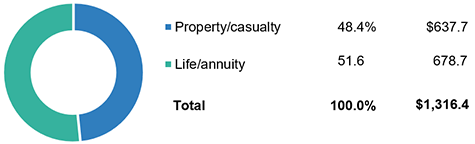 Рисунок 1 - Премии по страхованию имущества и несчастных случаев и жизни и  аннуитетов, 2019г. (Миллиарды долларов США) [8]Таким образом, на рисунке 1 видно, что большую часть страхового рынка США по страховым премиям занимает страхование жизни (51,6%).Преимуществом такого сектора экономики, как страховой рынок, является обеспечения занятости. Данные таблицы 1 показывают устойчивую тенденцию к росту занятости в страховом секторе. В 2010г. она составляла 2,3%, а в 2019г. уже 2,8%.Таблица 1 - Занятость в сфере страхования, 2010-2019гг. (среднегодовые значения, миллиарды долларов США) [8]Однако целью нашего исследования является страхование жизни, поэтому остановимся на нем более подробно.Таблица 2 - Топ-10 компаний по страхованию жизни и аннуитетов по страховым премиям, собранным в 2019 г. (миллиарды долларов США) [8]Продолжение таблицы 2МетЛайф имеет 150-летнюю историю финансовой надежности и стабильности. Это самая крупная компания по страхованию жизни в США и занимает лидирующие позиции более чем на 20 рынках страхования в Европе, Азии, Латинской Америке и на Ближнем Востоке, и имеет почти 100 миллионов клиентов.МетЛайф является сооснователем международного страхового пула MAXIS Global Benefits Network - ведущего пула в корпоративном страховании, работающего более чем в 100 странах.МетЛайф предлагает компаниям широкий выбор страховых продуктов, включающих в себя страхование жизни, медицинское страхование, кредитное страхование и пенсионные планы.МетЛайф работает на рынках более чем 40 стран, в половине из которых занимает первые места в рейтингах страховщиков.Рейтинг финансовой надежности для Metropolitan Life Insurance Company: Moody’s Investors Service: Aa3, Standard & Poor’s Ratings Services: AA-, A.M. Best Company, Inc.: A+, Fitch Ratings: AA- [9].Prudential Financial, Inc. - американская компания из списка Fortune Global 500 и Fortune 500, дочерние компании которой предоставляют страхование, управление инвестициями и другие финансовые продукты, и услуги как розничным, так и институциональным клиентам на всей территории Соединенных Штатов и более чем в 40 других странах. Prudential Financial - крупнейшая страховая компания в США, общая сумма активов которой составляет около 1,456 триллиона долларов США. Основные предоставляемые продукты и услуги включают страхование жизни, аннуитеты, паевые инвестиционные фонды, пенсионные и пенсионные инвестиции, администрирование и управление активами, брокерские услуги по ценным бумагам. Он предоставляет эти продукты и услуги индивидуальным и институциональным клиентам через торговые сети в сфере финансовых услуг. Prudential ведет операции в Соединенных Штатах, Азии, Европе и Латинской Америке и организовала свои основные операции в подразделения финансовых услуг и бизнес закрытых блоков. Prudential состоит из сотен дочерних компаний и проводит страхование жизни на сумму более 4 триллионов долларов. Компания использует Гибралтарскую скалу в качестве своего логотипа. Prudential - позволяет легко получить продукты онлайн сегодня. Фактически, некоторые люди имеют право на страхование жизни без необходимости медицинского осмотра. Процесс подачи заявления на страхование жизни может быть полностью онлайн [3].Таблица 3 - Отчет о прибылях и убытках по страхованию жизни и аннуитетов, 2015-2019 гг. (миллиарды долларов США, конец года)Как видно из таблицы 3 страхование жизни в США является высокодоходным видом бизнеса, прибыль от которого устойчиво растет. Чистая прибыль после уплаты налогов для отрасли страхования жизни и аннуитетов выросла на 18,1% в 2019 году до $44,7 миллиарда с $ 37,8 миллиарда в 2018 г., согласно данным S&P Global Market Intelligence. Чистая прибыль до прироста капитала выросла на 21,1% в 2019 г. по сравнению с 2018 г., но чистый реализованный убыток от прироста капитала в размере $6,9 млрд снизил уровень чистой прибыли до $44,7 млрд. Премии и аннуитетные вознаграждения выросли на 12,7% в 2019 г. после слабого роста в 2018 г., отражая рост аннуитетных премий и депозитов на 26,8%, поскольку премии по страхованию жизни практически не росли. Расходы немного выросли в 2019 г., увеличившись на 0,4%, после роста на 10,6% в 2018 г. Капитал и профицит выросли до $422,2 млрд в 2019 г., что на 5,5% больше, чем $400,1 млрд в 2018 г., согласно данным S&P Global Market Intelligence [10].Около шестидесяти процентов всех людей в Соединенных Штатах были охвачены тем или иным видом страхования жизни в 2018 г., согласно исследованию страхового барометра LIMRA за 2018 год. Аннуитеты являются крупнейшей линейкой продуктов life, измеряемой премиями, собранными и составившими 48% премий, собранных страховщиками жизни в 2018 г. На страхование от несчастных случаев и медицинское страхование приходилось 27% страховых взносов. Страхование от несчастных случаев и болезней, которое не следует путать с традиционным медицинским страхованием, включает возмещение определенных медицинских расходов. К ним относятся: краткосрочная и долгосрочная инвалидность; страхование от критических или катастрофических заболеваний; и долгосрочное медицинское обслуживание. Оставшиеся 25% прямых страховых взносов приходилось на страхование жизни. Полисы страхования жизни могут продаваться на индивидуальной или обычной основе, или таким группам, как работники и ассоциации. Другие линии включают страхование жизни заемщиков, которое выплачивает остаток кредита, если заемщик умирает или становится инвалидом, и страхование жизни работников предприятия, небольшие полисы, премии по которым обычно собираются агентом на еженедельной основе. Данные таблицы 4 показывают, сколько собранных премий приходится на страхование жизни и аннуитетов за 2017-2019 гг. В 2017г. премии по аннуитетам составляли 45,7%, а к 2019 году возросли до 48,1%. Премии по несчастным случаям упали, так в 2017 году они составляли 27,6 %, а в 2019 году они изменились до 26,9 %. Премии по страхованию жизни, также, как и от несчастных случаев, уменьшились, в 2017 году они составили 26,7%, а в 2019 г. стали составлять 25%.Таблица 4 – Страховые премии, собранные по страхованию жизни и аннуитетов за 2017-2019 гг. (доллары США) [9]Что касается кредитного страхования жизни, это форма страхования с уменьшающимся сроком действия, защищает кредиторов, таких как банки. Заемщик платит премию, как правило, в рамках кредитной сделки, чтобы покрыть непогашенный кредит в случае его смерти. Номинальная стоимость полиса уменьшается по мере погашения кредита до тех пор, пока оба они не станут равны нулю. При досрочном погашении кредитов страховщику возвращаются страховые взносы за оставшийся срок. Страхование от несчастных случаев и здоровья заемщиков - аналогичный продукт, обеспечивает ежемесячный доход в случае, если заемщик становится инвалидом.В таблице 5 показаны взносы по кредитному страхованию жизни, кредитному страхованию от несчастных случаев и медицинскому страхованию за период с 2009 по 2018 гг. В 2009 г. взносы составляли по кредитному страхованию жизни $1248117, а в 2018г. - $8015280. По кредитному страхованию от несчастных случаев и медицинскому страхованию в 2009г. взносы составляли $964004, а в 2018г. - $857886. Как видно из таблицы, взносы уменьшилась.Таблица 5 – Динамика страховых взносов по кредитному страхованию жизни и кредитному страхованию на случай инвалидности и потери здоровья, 2009-2018 гг. (миллиарды долларов США) [9]Страховщики страхованию имущества и несчастных случаев и жизни и аннуитетов являются ключевыми игроками на рынках капитала, с $9,0 трлн наличными и инвестированными активами в 2019 г., согласно данным S&P Global Market Intelligence. Денежные средства и инвестированные активы по страхованию жизни и аннуитетам составили в 2019 году $4,3 трлн, а активы по отдельным счетам и другие инвестиции - $ 2,8 трлн. Денежные средства и инвестированные активы страховщика страхованию имущества и несчастных случаев в 2019 году составили $1,9 трлн [1].Поскольку продукты по страхованию жизни являются долгосрочными, как правило, действуют в течение 10 лет или дольше, выплаты предсказуемы. Поэтому страховщики по страхованию жизни и аннуитетов инвестируют в основном в долгосрочные продукты. В 2019г. страховщики жизни, исключая отдельные счета, вложили 71% своих активов в облигации и 2% - в корпоративные акции. Страховщики вложили 13% своих активов в ипотечные кредиты на недвижимость, срок погашения которых составляет семь лет и более. Таблица 6 – Инвестиции по страхованию жизни и аннуитетов, 2017-2019 (миллиарды долларов, конец года) [9]В таблице 7 представлены компании - лидеры индивидуального страхования жизни по премиям за 2019 г. Лидирующую позицию занимает компания Northwestern Mutual Life Insurance Co. – премии составили $11271640, это 8,4 % от рыночной доли.Таблица 7 – Топ-10 лидеров по индивидуальному страхованию жизни по прямым премиям, собранным в 2019 г. (миллиарды долларов США) [8]В таблице 8 представлены лидеры в групповом страховании жизни по премиям за 2019 г. Лидирующую позицию занимает компания MetLife Inc. – премии составили $7328698, это 20,8% от рыночной доли.Таблица 8 – Топ-10 лидеров группового страхования жизни по страховым премиям, собранным в 2019 г. (миллиардов долларов США)Обсуждение результатовСтрахование жизни в США является источником финансирования целевых  расходов граждан, например, будущие расходы на образование детей, длительный уход за пожилыми людьми и т.д.Американские страховые монополии контролируют около 50 % всего страхового рынка в развитых странах мира.Страхование жизни составляет самую большую часть страхового рынка США по объёму страховых премий (51,6 %).MetLife Inc – лидер в страховании жизни и аннуитетов по размеру премий в 2019 году. За этот период общая сумма вознаграждений составила 95 079 321 доллар США. Данная компания работает на рынках более 40 стран мира.Страхование жизни в США – высокодоходный бизнес со стабильно растущим доходом. ВыводыТаким образом, исследования рынка страхования жизни США показывает, что этот опыт может быть использован для развития соответствующего сегмента в России.Список использованных источников2019 Insurance Fact Book [Электронный ресурс]. – Режим доступа: https://www.iii.org/sites/default/files/docs/pdf/insurance_factbook_2019.pdf (дата обращения: 04.02.2021)Borodavko L., Rusakova O., Golovan S., Semenova E. On the Issue of Directions for Improving Investment Life Insurance in the Russian Federation International Scientific Conference" Far East Con"(ISCFEC 2018). – Atlantis Press, 2019 https://doi.org/10.2991/iscfec-18.2019.262Prudential Newsroom [Электронный ресурс]. – Режим доступа:  https://news.prudential.com (дата обращения: 02.04.2020)Головань С.А., Русакова О.И. Развитие инвестиционного страхования жизни в России Режим доступа: http://izvestia.bgu.ru/reader/article.aspx?id=24065​​​​​​​ Известия БГУ. Год: 2020 Том: 30 Номер журнала: 3. Страницы: 402-411Русакова О.И. Особенности формирования продуктов по страхованию жизни.// Финансовые аспекты структурных преобразований в экономике.2018.№4.С.233-238 https://elibrary.ru/title_items.asp?id=54814  Страхование и выплаты работникам Metlife [Электроный ресурс]. – Режим доступа: https://www.metlife.ru/ (дата обращения: 02.04.2021)Страховая индустрия с первого взгляда [Электронный ресурс]. – Режим доступа: https://www.iii.org/publications/a-firm-foundation-how-insurance-supports-the-economy/introduction/insurance-industry-at-a-glance (дата обращения:02.04.2021)Факты и статистика: обзор отрасли/ III [Электронный ресурс]. – Режим доступа: https://www.iii.org/fact-statistic/facts-statistics-industry-overview (дата обращения: 02.04.2021)Факты и статистика: страхование жизни [Электронный ресурс]. – Режим доступа: https://www.iii.org/fact-statistic/facts-statistics-life-insurance (дата обращения: 04.02.2021)Финансовые результаты [Электронный ресурс]. – Режим доступа: https://www.iii.org/publications/2021-insurance-fact-book/life-annuity-financial-data/financial-results (дата обращения: 04.02.2021)НомерКомпанияСобранные премииДоля рынка,%1MetLife Inc.95,079,321132Prudential Financial Inc.56,206,131773Equitable Holdings44,721,3026,14New York Life Insurance Group33,425,3214,65Massachusetts Mutual Life Insurance Co.30,375,1274,26Lincoln National Corp28,471,6883,97Principal Financial Group Inc.27,038,4003,78American International Group (AIG)25,684,2943,59Jackson National Life Group23,056,6753,210Transamerica22,360,1113,120152016201720182019% изменение,
2018-2019 ДоходПремии по страхованию жизни$151.4$115.0$137.1$145.1$145.1(2)Аннуитетные премии и депозиты324.0318.5287.2269.7341.926.8Премии по страхованию от несчастных случаев и здоровья158.8162.8169.3183.1186.21.7Премии по кредитному страхованию  жизни и несчастные случаи и здоровье1.41.31.31.3(3)NAДругие премии и вознаграждения2.52.22.14.06.767.4Итого премий, вознаграждений и депозитов$638.2$599.9$597.1$603.2$679.912.7Чистый инвестиционный доход170.8173.0182.3187.4186.6-0.4Резерв по перестрахованию-86.4-17.0-25.132.0-29.7NAДоходы по отдельным счетам35.234.736.637.336.8-1.4Другой доход90.561.349.244.048.810.7Общий доход$848.2$851.9$839.9$903.9$922.32.0РасходBenefits263.9271.4281.4289.5302.24.4Surrenders273.0265.1308.9350.3339.6-3.0Увеличение резервов80.5133.1106.4143.3120.6-15.9Переводы на отдельные счета36.9-38.0-65.8-89.6-72.0NAКомиссионные55.564.658.058.361.24.9Общие и административные расходы60.162.465.965.967.93.0Налоги, лицензии и сборы10.510.88.810.79.3-13.4Другие расходы-4.9-2.7-4.111.314.427.1Общий расход$775.5$766.6$759.4$839.8$843.20.4Чистый доходДивиденды страхователя18.318.217.518.218.1-0.4Чистая прибыль от операционной деятельности до вычета федерального подоходного налога54.467.163.046.061.032.7Федеральный подоходный налог10.616.312.43.49.4177.7Чистая прибыль до прироста капитала$43.8$50.8$50.6$42.6$51.521.1Чистый реализованный прирост капитала (убытки)-3.5-11.4-8.6-4.7-6.944.6Чистый доход$40.3$39.4$42.1$37.8$44.718.1Операционный доход до налогообложения54.467.163.046.061.032.7Капитал и профицит, конец года354.0367.2380.7394.9400.05.5Продолжение таблицы 6№Компания группыСтраховые премии  Рыночная доля, %1MetLife Inc.$7,328,69820.82Prudential Financial Inc.3,429,6609.73New York Life Insurance Group3,043,8208.74Securian Financial Group2,543,2807.25Cigna Corp.1,767,9925.06Unum Group1,713,0324.97Hartford Life & Accident Insurance Co.1,504,1154.38Lincoln National Corp.1,395,3264.09National Mutual Group1,036,2502.910Standard Life & Casualty Insurance Co.985,5852.8